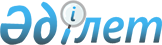 Об утверждении ставок туристского взноса для иностранцевпо Илийскому районуРешение Илийского районного маслихата Алматинской области от 23 августа 2023 года № 9-32
      В соответствии с пунктом 2-10 статьи 6 Закона Республики Казахстан "О местном государственном управлении и самоуправлении в Республике Казахстан", постановлением Правительства Республики Казахстан от 5 ноября 2021 года № 787 "Об утверждении Правил уплаты туристского взноса для иностранцев", Илийский районный маслихат РЕШИЛ:
      1. Утвердить ставки туристского взноса для иностранцев по Илийскому району в местах размещения туристов с 1 января по 31 декабря 2023 года включительно – 1 (один) процентов от стоимости пребывания.
      2. Настоящее решение вводится в действие по истечении десяти календарных дней после дня его первого официального опубликования.
					© 2012. РГП на ПХВ «Институт законодательства и правовой информации Республики Казахстан» Министерства юстиции Республики Казахстан
				
      Председатель Илийского районного маслихата 

Р. Абилова
